Załącznik graficzny nr 7 do Uchwały nr ……Rady Gminy Rewal z dnia ………… 2019r.Kąpielisko Rewal - plaża wschodnia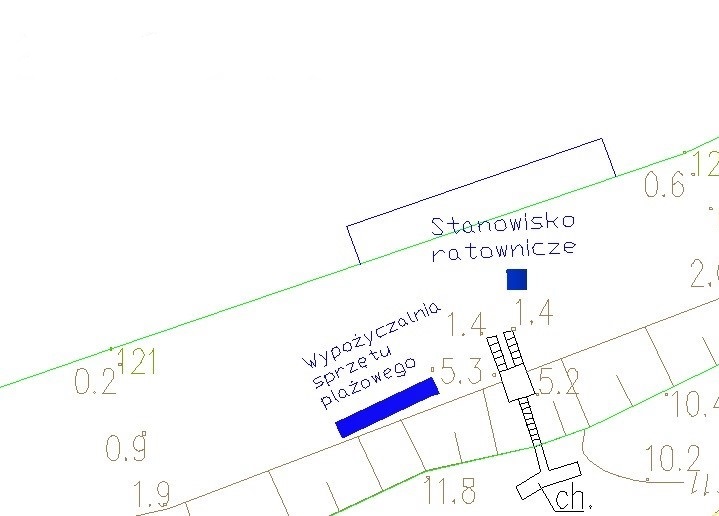 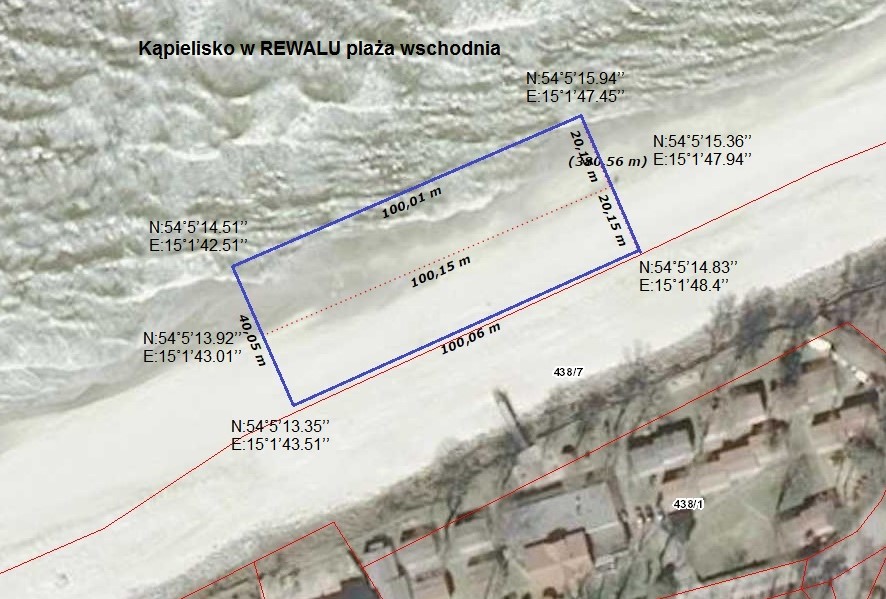 